Math 1								      Name ___________________________
6-4 Triangle Properties Notes								Date________I can use theorems, postulates, or definitions to solve problems involving triangles. Triangle Sum Theorem: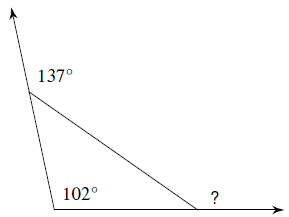 Find the measure of each angle indicated: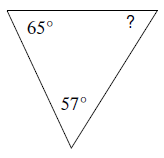 1.   				2.  					  3.   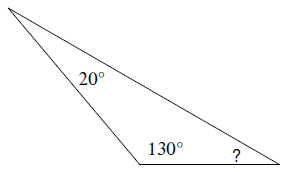 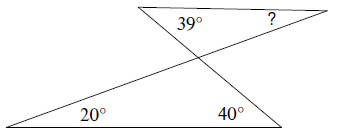 4.  					5.   Solve for  			       6.   Solve for x.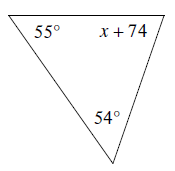 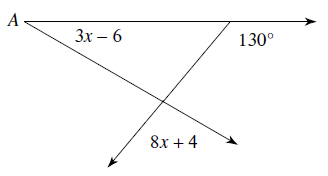 Exterior Angle Theorem:Find the measure of each angle indicated: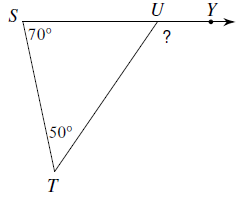 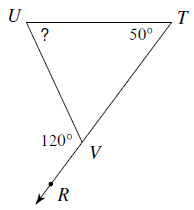 7.   				  8.   					   9.   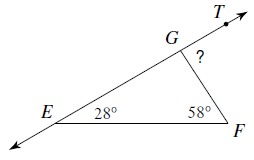 10.  Find the measure of 	         11.   Find the measure of      12.  Find the measure of 	 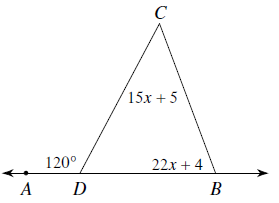 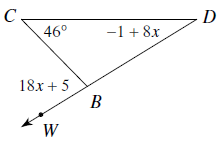 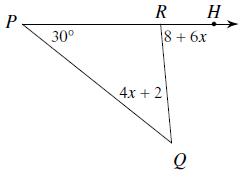 Triangle Inequality Theorem:Could a triangle be formed with the following side lengths?13.   3, 5, 7			14.   20, 48, 25		15.  35, 65, 3516.   Two sides of a triangle are given. Find the range of possible measures for the third side.         a.   12 and 17 				  b.   23 and 35Isosceles Triangle Properties: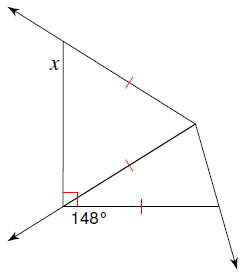 Solve for x in the following.17.   				18.   		    19.   			20.   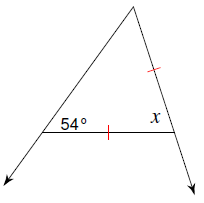 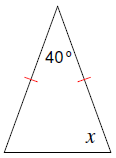 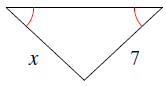 21.   					22.   					23.   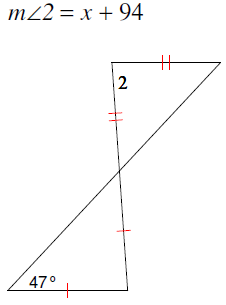 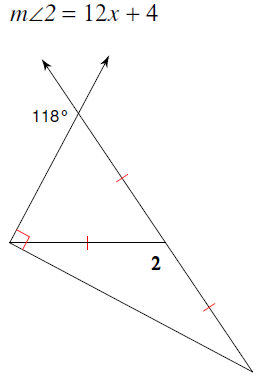 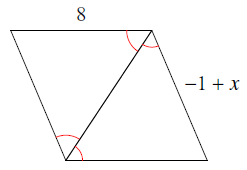 